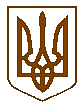 БУЧАНСЬКА     МІСЬКА     РАДАКИЇВСЬКОЇ ОБЛАСТІВ И К О Н А В Ч И  Й       К О М І Т Е ТР  І  Ш  Е  Н  Н  Я« 19 »   квітня 2016 року                                                                                              № 176Про затвердження  кошторисної  частини  проектноїдокументації  «Капітальний ремонт щодо покращенняенергозбереження  будівлі Бучанської   спеціалізованоїзагальноосвітньої школи І-ІІІ ступенів №5 з поглибленимвивченням   іноземних   мов  по  вул. Вокзальна, 104 в м. Буча Київської області»Розглянувши кошторисну частину проектної документації відкоригованого робочого проекту «Капітальний ремонт щодо покращення енергозбереження будівлі Бучанської спеціалізованої загальноосвітньої школи І-ІІІ ступенів № 5 з поглибленим вивченням іноземних мов по вул. Вокзальна, 104 в м. Буча Київської області», розробленого ТОВ «ПК «Інжгруп»,  позитивний експертний звіт № 0198-3781-16/УЕБ від 11 квітня 2016р., виданий ТОВ «Укрекспертиза в будівництві», з метою  забезпечення енергозбереження, теплозбереження та покращення існуючого стану будівлі Бучанської спеціалізованої загальноосвітньої школи І-ІІІ ступенів    № 5 з поглибленим вивченням іноземних мов по вул. Вокзальна, 104 в м. Буча, керуючись Законом України «Про місцеве самоврядування в Україні», виконавчий комітет ВИРІШИВ:1.Затвердити відкориговану проектно-кошторисну документацію робочого проекту «Капітальний ремонт щодо покращення енергозбереження будівлі Бучанської спеціалізованої загальноосвітньої школи І-ІІІ ступенів № 5 з поглибленим вивченням іноземних мов по вул. Вокзальна, 104 в м. Буча Київської області» з наступними показниками:2.Виконання робіт по капітальному ремонту щодо покращення енергозбереження будівлі Бучанської спеціалізованої загальноосвітньої школи І-ІІІ ступенів № 5 з поглибленим вивченням іноземних мов по вул. Вокзальна, 104 в м. Буча Київської області доручити ліцензованій організації.3.Контроль за виконанням даного рішення покласти на заступника міського голови, Смолькіна О.П.Найменування показниківОд. виміруПоказникиЗагальна кошторисна вартістьтис. грн.6652,512В т.ч. будівельно-монтажні роботитис. грн.5333,104інші витратитис. грн.210,656Міський голова    А.П.ФедорукКеруючий справами                                                                                  Г.В.СурайПогоджено:Заступник міського голови                                                                             О.П.СмолькінЗавідувач  юридичним відділом                                                                 Т.О.Шаправський Подання: Директор КП «Бучабудзамовник»                                          С.А.Демченко